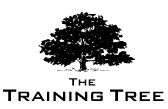 Membrane Technology Management for Saline Water
     Date: View Online -- Venue: View Online -- Fee: £5,000Overview:Saline Water Membrane technology programme demonstrates to delegates how biological membranes and membrane processes can be used for water, wastewater, medical and processing industries by appropriate engineering materials and systems.This courses is designed for delegates that are involved in the desalination industry such as suppliers of engineering system and components, chemical and materials as well as consultants and researchers within this field that aim to gain a deeper understanding of thermal desalination.Our programme offers insight into the material science and engineering, fundamental principles of transportation, applications and process design within the context of the water and wastewater treatment industry where membrane is becoming an increasingly popular process.We believe Saline Water Membrane Technologies will offer delegates a head start and a competitive edge in membrane technology in areas such as wastewater engineering or medicine.CoverageIntroduction to membrane permeation principles relevant to understanding the design and operation of membrane-based processes: membrane process types and key operating parameters, membrane and process configurations, foulingDense membrane processes: reverse osmosis, Nano filtration and electro dialysisPorous membrane processes: ultrafiltration and microfiltrationMembrane applications: desalination, municipal wastewater treatment, and wastewater reuse.ObjectivesBe familiar with main membrane processes, principles, separation mechanisms, and applicationsAppreciate the selection criteria for different membrane processesDescribe the principle of the most common membrane applicationsCarry out a concept to design project for a particular membrane technology application.How this helps your organisation?Increase efficiency and effectiveness within organisational processesEmployees attain a deeper theoretical knowledge Possess knowledge on the latest international practicesEffective risk reduction Improved legal knowledgeHow this helps you personally?Increased knowledge and deeper understandingImproved skill setIncreased confidenceIncreased recognition within the organisationImproved work performance and managerial skillsCareer enhancementCourse StructureIntroductionMembranes and it’s usesPost-Treatment stabilization of desalinated waterHow to identify the essential water quality parametersThe design and fundamentals post-treatmentHow to identify the chief indices of corrosionCase Study 1 – Post TreatmentThermal Processing AnalysisDesalination plants: Corrosion issues and materialsDesalination plants and the involvement of sea water propertiesGroup DiscussionPressure driven membrane processing analysisCase Study & VideosDesalination TechnologiesMembrane Processes: Ultrafiltration, Reverse Osmosis, Microfiltration, Permeation, Gas separationDesalination and Reverse Osmosis	The characterisation and manufacturing of membranes. Energy ReplenishmentMembrane Module fundamentals: Plate & Frame, Hollow Fibre, TubularModelling Exercise: Poiseuilles law and liquid flowRO Excel designThe Environment & Cost AnalysisDesign Parameters: Salinity, Composition, TemperatureCost analysis of the membrane marketsMembrane System ConceptsMembrane Operation & Cleaning conceptService-Life of MembranesEquipment costingEnergy Import costingCost considerationSolar powered vs. conventional pumping system comparisonO&M CostingSWRO Process applicationOperation and Cleaning analysis on MembraneProcurement and costing within DesalinationImplementation of renewable technologyScaling & Membrane FoulingEnvironmental cost analysisCase Study & Videos Environmental AnalysisFuture TrendsResearch & DevelopmentDiscuss the positive environmental impactsWater softeningCritical improvements in sanitation and qualityCost reductionAgricultural impacts: Soil, groundwater, drainageDiscussion of the negative environmental impactsAquifer ImpactThe use of coastal landNoise pollutionThe impact on the marine environmentThe high energy requirements associated with membrane technologiesRenewable energy & desalinationVideos & Case StudiesRenewable Energy Applications in Water DesalinationSustainable development, water & energyEnergy & environmental security initiativesPerspective analysisDOE approachHealth IssuesMessage: Water pumping, desalination, water treatment, DOE capabilities, conclusionsLife Cycle Cost analysisSolar Power vs conventional water pumping systemsCase studies & videosCourse Dates:  WeeklyVenue:  View OnlineAddress:  Radisson HotelFee:  £5,000